PLANTILLA DE AGENDA DE ENTREVISTAS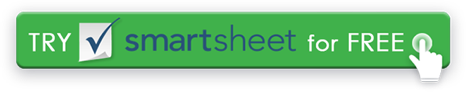 DURACIÓN EN MINUTOSTAREA20RECOPILACIÓN DE INFORMACIÓN DEL CANDIDATO1Solicitud de empleo completada1Recopile referencias profesionales, currículum vitae y formularios de autorización de verificación de antecedentes. 18Difunda cualquier formulario específico del programa y deje tiempo para completarlo en el sitio.  10INTRODUCCIÓN2Dé la bienvenida a los candidatos e introduzca a todos los participantes de la entrevista por nombre y título del puesto. 2Permita que los candidatos se presenten.5Proporcione una descripción de la empresa y una explicación del trabajo.1Explicar el proceso de entrevista.40PREGUNTAS DE LA ENTREVISTA10Preguntas de carácter de compenetración personal20Consultas específicas del trabajo10Gestión del tiempo / trabajo en equipo / resolución de problemas30DISCUSIÓN DE LOS DETALLES DE LA POSICIÓN12Discuta cualquier habilidad requerida y familiaridad con equipos específicos, herramientas, software, etc. 3Expectativas de horario de trabajo3Requisitos de capacidad física1Expectativas salariales de los candidatos1Fecha de inicio disponible10Permita que el solicitante plantee cualquier pregunta que pueda tener.5CONCLUSIÓN2Verifique la recepción de toda la información pertinente del solicitante. 1Proporcione información de contacto si el solicitante tiene más preguntas.1Describa cómo se comunicará una decisión y proporcione una fecha prevista de decisión.  1Agradece al solicitante por su tiempo.30EVALUACIÓN: Discusión de las observaciones de la entrevistaTIEMPO TOTAL EN MINUTOS135RENUNCIACualquier artículo, plantilla o información proporcionada por Smartsheet en el sitio web es solo para referencia. Si bien nos esforzamos por mantener la información actualizada y correcta, no hacemos representaciones o garantías de ningún tipo, expresas o implícitas, sobre la integridad, precisión, confiabilidad, idoneidad o disponibilidad con respecto al sitio web o la información, artículos, plantillas o gráficos relacionados contenidos en el sitio web. Por lo tanto, cualquier confianza que deposite en dicha información es estrictamente bajo su propio riesgo.